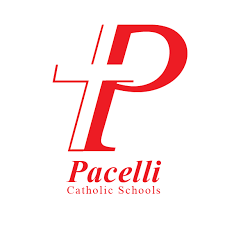                              CLASS OF ‘77                                                                      th                                                                      YEAR   C L A S S    R E U N I O N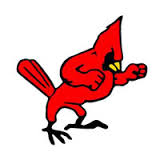                                       Please join us at                    Rookies*          3:00-5:00pm Social Hour                      5:00pm Dinner                         7:00-11:00pm Spicy Tie Band                  cash bar, golf outing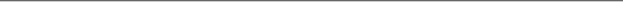              Questions: Contact Sue Schwab715.344.5848 or pschwab5848@charter.netFIND US ON FACEBOOK @ PACELLI CLASS OF ‘77*Rookies Sports Bar (formerly The Blue Top)  3425 Church St. Stevens Point, WI 54481   Pacelli High School   Class of ‘77    40th CLASS REUNION   Please return the following registration form to:   Sue Schwab   1800 Hamilton Court, Plover, WI 54467    (RSVP by May 1, 2017)Name: _________________________________________________Address: ______________________________________________City: ___________________________________________________State & ZipCode: _____________________________________Phone: ________________________________________________E-mail: ________________________________________________Number of tickets_________ @ $25 each      Total = __________(Make checks payable to Sue Schwab/Class of ‘77)Interested in the golf outing?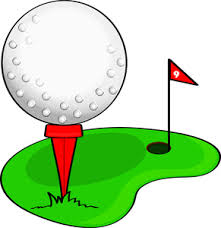 Please contact Kurt Schweers at thecowtippers@charter.net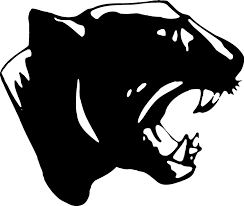 We will be joining SPASH class of ‘77!